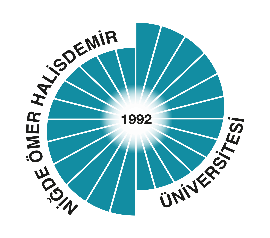 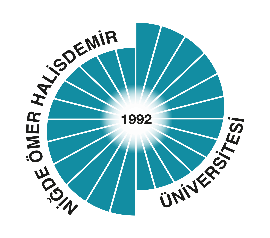 T.C.NİĞDE ÖMER HALİSDEMİR ÜNİVERSİTESİ     NİĞDE ZÜBEYDE HANIM SAĞLIK      HİZMETLERİ MESLEK YÜKSEKOKULUİLK VE ACİL YARDIM PROGRAMISTAJ DEFTERİÖĞRENCİNİNADI SOYADI : …………………………………………………………………….......SINIFI	: …………………………………………………………………………NUMARASI : ………………………………………………………………………….STAJIN ADI : ………………………………………………………………………….20…. / 20….İLK VE ACİL YARDIM PROGRAMI STAJ UYGULAMA İLKELERİStaj dosyasına dair bütün bilgi ve belgelerin eksiksiz olarak doldurulması zorunludur. Staj dosyasına dair tüm belgeleri web sitesinden indirilerek kullanılmalıdır. Web sitesinde yer alanlar dışında kesinlikle ek bir belge düzenlenmemelidir.Staj dosyasının tamamı bilgisayarda yazılabileceği gibi, okunmada sıkıntı yaşanmamak şartı ile el yazısı ile de yazılabilecektir. El yazması ile yazıldığında mutlaka tükenmez kalem kullanılmalıdır. Bilgisayarda yazılan staj dosyalarında dosyanın tamamında aynı yazı tipi ve boyutu kullanılmalıdır. Arial yazı tipi 11 punto veya Times New Roman yazı tipi 12 punto kullanılması esastır.El yazması ile yazılan staj dosyasında yazısı okunamayan staj dosyalarının yeniden yazılması istenebilir ya da doğrudan doğruya staj geçersiz kabul edilebilir.Staj Yoklama Formu her gün mutlaka imzalanmalı ve işyeri yetkilisi tarafından kaşelenmeli ve onaylanmalıdır. İmza toplu bir şekilde asla atılmamalıdır. Ayrıca gerek stajyerin gerekse işverenin imzası mutlaka tükenmez kalemle olmalıdır. Stajyer Öğrenci Değerlendirme Formu, işyeri eğitmeni tarafından doldurulmalı ve kapalı zarf içine yerleştirilerek zarfın ağzı mutlaka kaşelenmelidir.Staj uygulamasında doldurulan staj vaka raporları, doldurulduktan sonra işyeri yetkilisi tarafından tarih belirtilerek kaşelenmeli ve imzalanmalıdır.NOT: Staj öğrencisinin görev ve sorumluluklarına dair bütün düzenlemeler Üniversitemiz Ön Lisans Staj Yönergesinde (http://www.ohu.edu.tr/zubeydehanimsaglikmyo/sayfa/staj-yonergesi) verilmiş olup bütün öğrencilerin yönerge kapsamında stajlarını tamamlamaları gerekmektedir.                                                                                                                    Başarılar dileriz...                                           T.C.NİĞDE ÖMER HALİSDEMİR ÜNİVERSİTESİ                                                                                     Niğde  Zübeyde Hanım Sağlık Hizmetleri Meslek Yüksekokulu MüdürlüğüAYLIK ÇALIŞMA PUANTAJ CETVELİ20…  ……………….. Ayı dönemine ait stajyer öğrenci aylık çalışma puantaj cetveli.İşletmenin / Kurumun Bilgileri:…………………………………Not-1	Puantaj cetveline çalışılan her gün en fazla 8 (sekiz) saat olarak işlenmeli, haftalık çalışma süresi 40 (kırk) saati geçmemelidir. Stajyerlerin fazla mesai veya gece vardiyalarında çalışması ek staj günü olarak sayılmaz. (Tatil günü çalışan işyerlerinde haftalık çalışma süresi 48 (kırksekiz) saattir)	Not-2	Çalışılan günler için (+) çalışılmayan günler için (-) hafta sonları için (X) işareti ile işaretlenmelidir.İş bu Aylık Çalışma Puantaj Cetveli yukarıda ismi / isimleri yazılı ……… adet stajyer öğrenciye / öğrencilere ait olup, tarafımızca düzenlenmiştir.    Tanzim Eden										   	     Staj Yeri Birim Amiri 	    …./…../20….											  …./…../20….  			Adı-Soyadı / İmzası										         Adı-Soyadı / İmzasıT.C.NİĞDE ZÜBEYDE HANIM SAĞLIK HİZMETLERİ MESLEK YÜKSEKOKULUTIBBİ HİZMETLER VE TEKNİKLER BÖLÜMÜ İLK VE ACİL YARDIM PROGRAMI… /… / 20….	DÖNEMİNE AİT STAJ YOKLAMA FORMUNot: Stajyer öğrencinin haftalık çalışma süresi 40 (kırk) saati geçmemelidir. Stajyerlerin fazla mesai veya gece vardiyalarında çalışması staj günü olarak sayılmamaktadır. Bundan dolayı öğrenciler gece vardiyasına veya fazla mesaiye yazılmamalıdır.İş bu günlük devam çizelgesi yukarıda ismi yazılı stajyer öğrenciye ait olup tarafımızca düzenlenmiştir.Uygulama Sorumlusunun                                      İşyeri/Kurum AmirininAdı/Soyadı                                                               Adı/Soyadı    İmza/Kaşe                                               İmza/Kaşe/Mühür                                                                                                                              STAJYER ÖĞRENCİ DEĞERLENDİRME FORMU                                                                                          Öğrencinin 					          		İşyerinin                                           Adı-Soyadı		:					Kuruluş Adı	:                                           Numarası		: 					Adresi		:                                           Bölüm/Programı 	:			                                           Staj Başlama Tarihi 	:					Tel.No.		:                                           Staj Bitiş Tarihi		: 					E-Posta		:	                                           Staj Süresi		:					Faks No.		:		Sayın İşyeri Yetkilisi,İşyerinizde staj süresini tamamlayan öğrencinin bilgi, beceri ve stajdan yararlanma derecesini ve ilişkileri ile davranışlarının niteliklerini belirleyebilmek için aşağıdaki tabloyu özenle doldurunuz.Değerlendirme Tablosu* Staj yapan öğrenciler üst üste veya staj dönemi boyunca staj süresinin % 20’ sinin bir gün fazlası devamsızlık yaptıkları takdirde stajları geçersiz sayılır. (NOHU Önlisans Yönergesinin Madde – 10/1-e) Bu durumdaki stajyer öğrencilerin isimleri Meslek Yüksekokul Müdürlüğüne bildirilir. Değerlendirmeyi Yapan Personelin;								Adı-Soyadı	:								 Unvanı		:								 İmzası		: NİĞDE ÖMER HALİSDEMİR ÜNİVERSİTESİNİĞDE ZÜBEYDE HANIM SAĞLIK HİZMETLERİ MESLEKYÜKSEKOKULUTIBBİ HİZMETLER VE TEKNİKLER BÖLÜMÜ İLK VE ACİL YARDIM PROGRAMI STAJDA HEDEFLENEN UYGULAMALAR FORMU(Bu form, öğrenci tarafından doldurulacak, işyeri sorumlusu tarafından onaylanacak ve kapalı zarf ile meslek yüksekokuluna gönderilecektir)Uygulama Sorumlusunun	İşyeri/Kurum AmirininAdı/Soyadı	Adı/Soyadıİmza/Kaşe	İmza/Kaşe/MühürNİĞDE ÖMER HALİSDEMİR ÜNİVERSİTESİNİĞDE ZÜBEYDE HANIM SAĞLIK HİZMETLERİ MESLEKYÜKSEKOKULUTIBBİ HİZMETLER VE TEKNİKLER BÖLÜMÜ İLK VE ACİL YARDIMPROGRAMIBu bölüme öğrenciler görev aldıkları bir vaka ile ilgili uygulama ve gözlemlerini rapor halinde yazacaklardır. En az beş vaka raporlanması zorunludur. Sevgili Öğrencimiz, Stajınız sırasında görev aldığınız 5 vakayı anlatınız.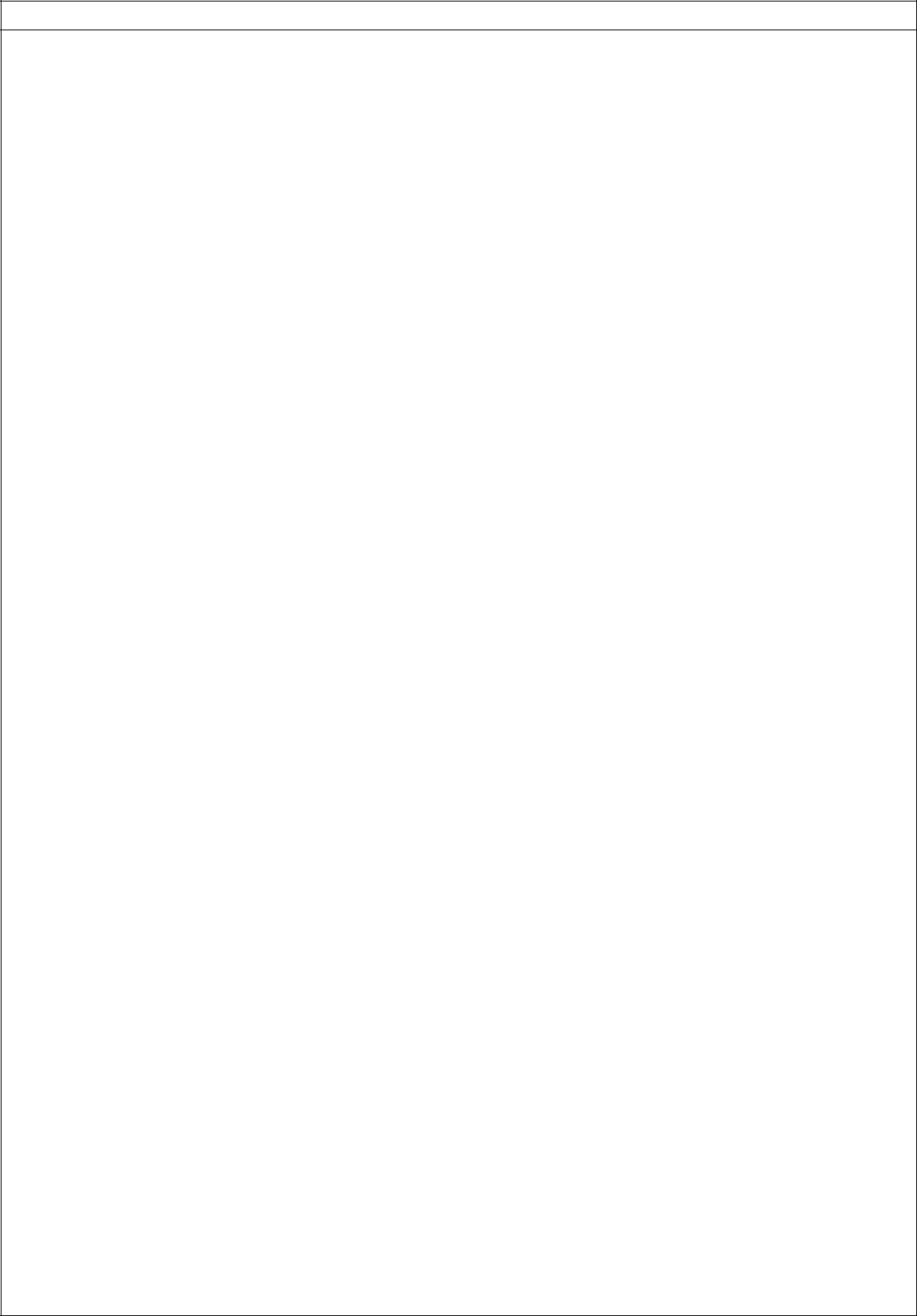 STAJ VAKA RAPORUOlguHastaya Ait Ayrıntılı Tıbbi Öykü:Vital Bulgular: TA:	/	mmHg	Nb.:	/dk	Sol.:	/dk	Ateş:	°CBirinci Değerlendirme (AVPU, GKS, PERRLA):İkincil Değerlendirme:Uygulanan Acil Bakım:Acil Hastalık Hakkında Bilgi ve Uygulanması Gereken Acil Bakım: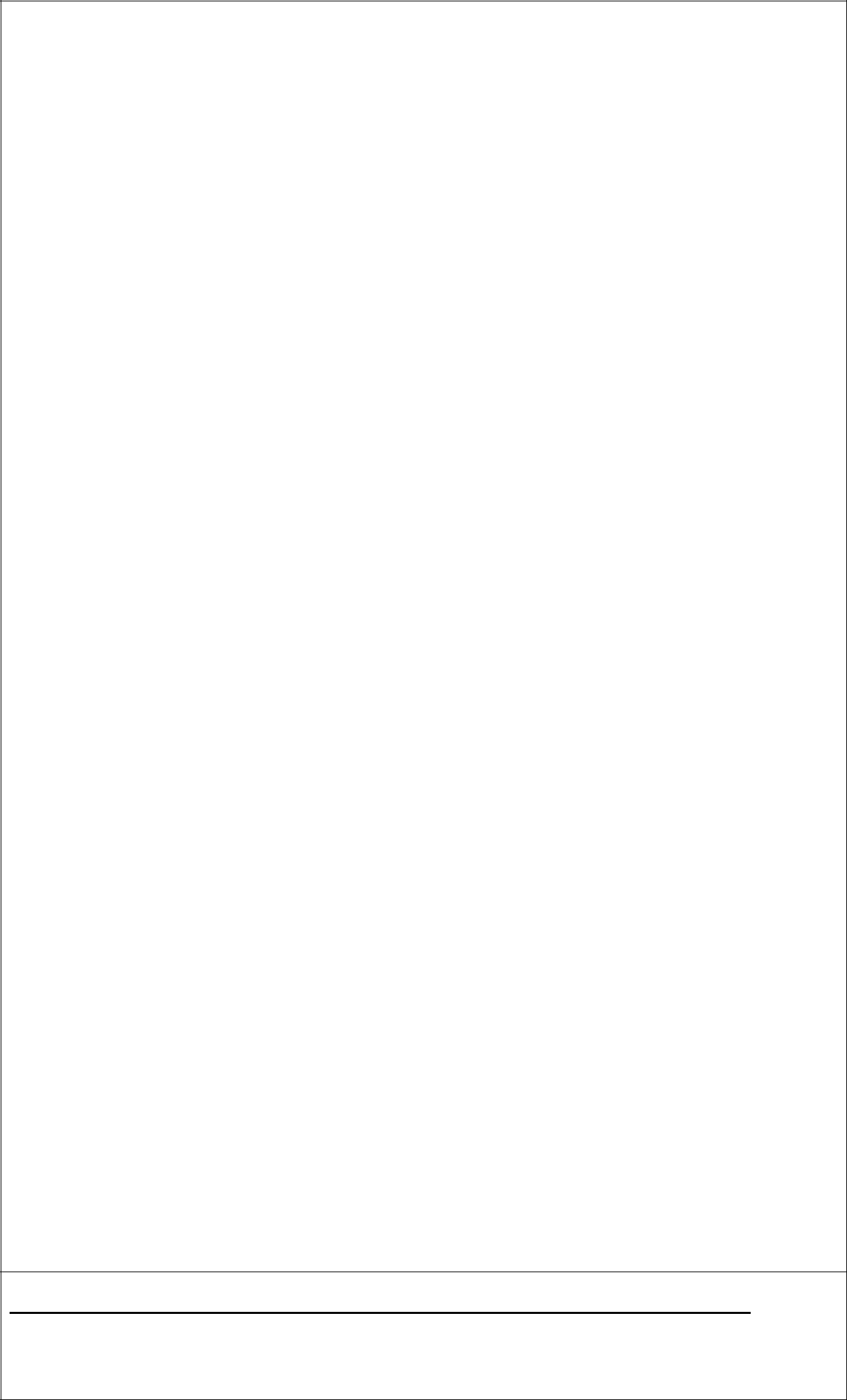 Acil Hastalık Tedavisinde Kullanılan en az 2 (iki) İlacın Farmakolojik Özellikleri:YETKİLİNİNAdı SoyadıÜnvanıİmzasıTarihNİĞDE ÖMER HALİSDEMİR ÜNİVERSİTESİNİĞDE ZÜBEYDE HANIM SAĞLIK HİZMETLERİ MESLEKYÜKSEKOKULUTIBBİ HİZMETLER VE TEKNİKLER BÖLÜMÜ İLK VE ACİL YARDIMPROGRAMI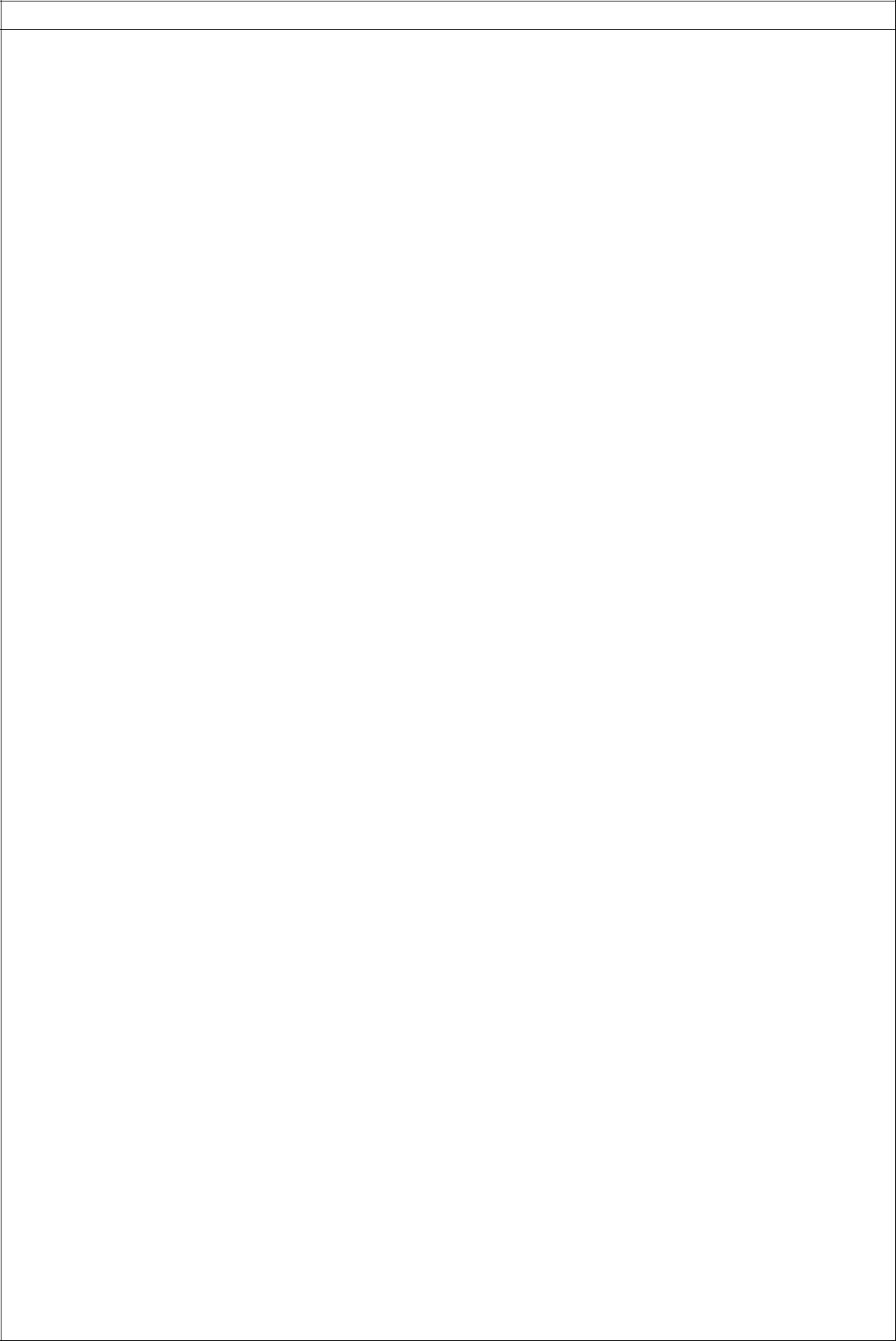 STAJ VAKA RAPORU2.	OlguHastaya Ait Ayrıntılı Tıbbi Öykü:Vital Bulgular: TA:	/	mmHg	Nb.:	/dkSol.:/dkAteş:°CBirinci Değerlendirme (AVPU, GKS, PERRLA):İkincil Değerlendirme:Uygulanan Acil Bakım:Acil Hastalık Hakkında Bilgi ve Uygulanması Gereken Acil Bakım:Acil Hastalık Tedavisinde Kullanılan en az 2 (iki) İlacın Farmakolojik Özellikleri:YETKİLİNİNAdı SoyadıÜnvanıİmzasıTarihT.C.NİĞDE ÖMER HALİSDEMİR ÜNİVERSİTESİNİĞDE ZÜBEYDE HANIM SAĞLIK HİZMETLERİ MESLEKYÜKSEKOKULUTIBBİ HİZMETLER VE TEKNİKLER BÖLÜMÜ İLK VE ACİL YARDIMPROGRAMI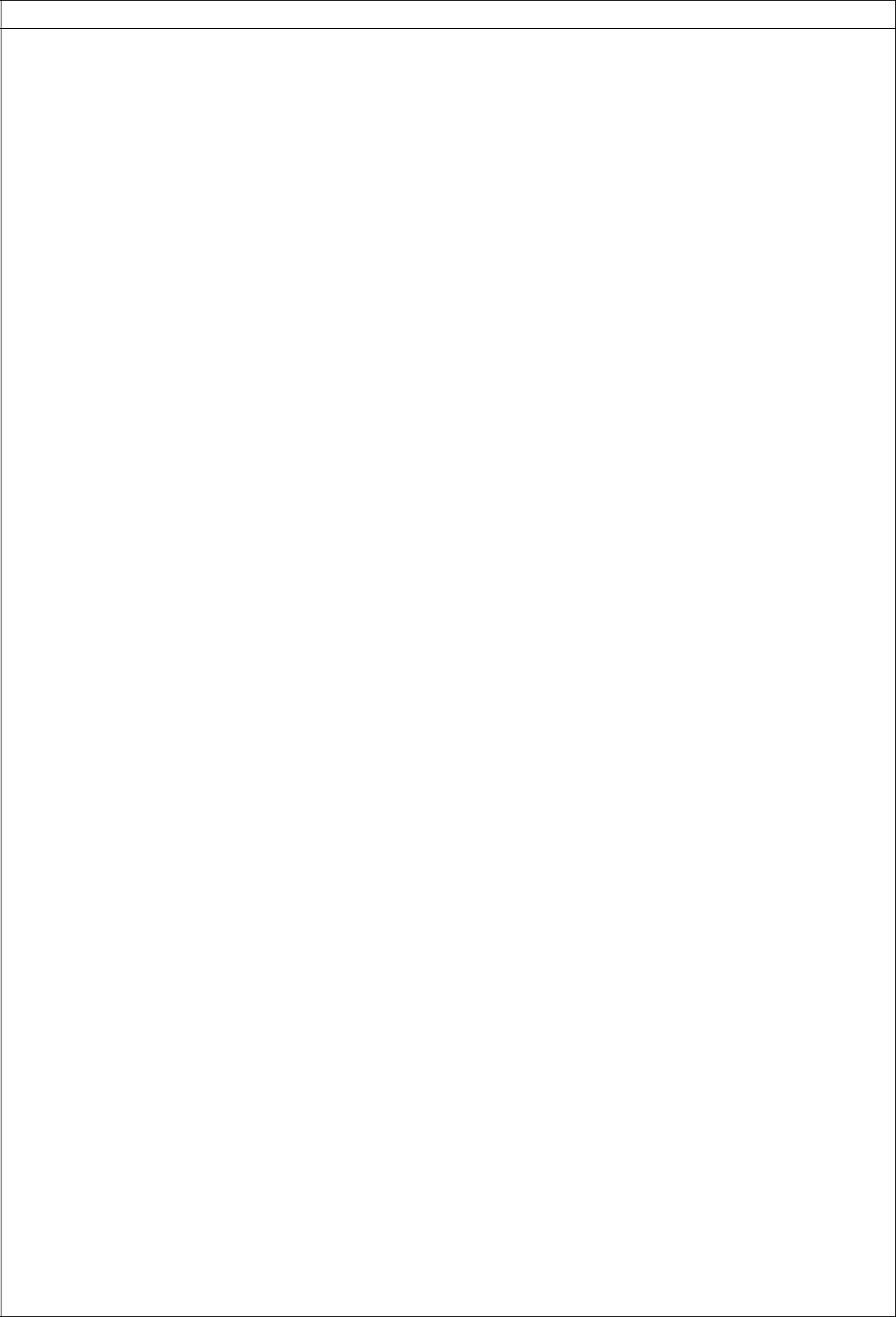 STAJ VAKA RAPORU3.	OlguHastaya Ait Ayrıntılı Tıbbi Öykü:Vital Bulgular: TA:	/	mmHg	Nb.:	/dkSol.:/dkAteş:°CBirinci Değerlendirme (AVPU, GKS, PERRLA):İkincil Değerlendirme:Uygulanan Acil Bakım:Acil Hastalık Hakkında Bilgi ve Uygulanması Gereken Acil Bakım: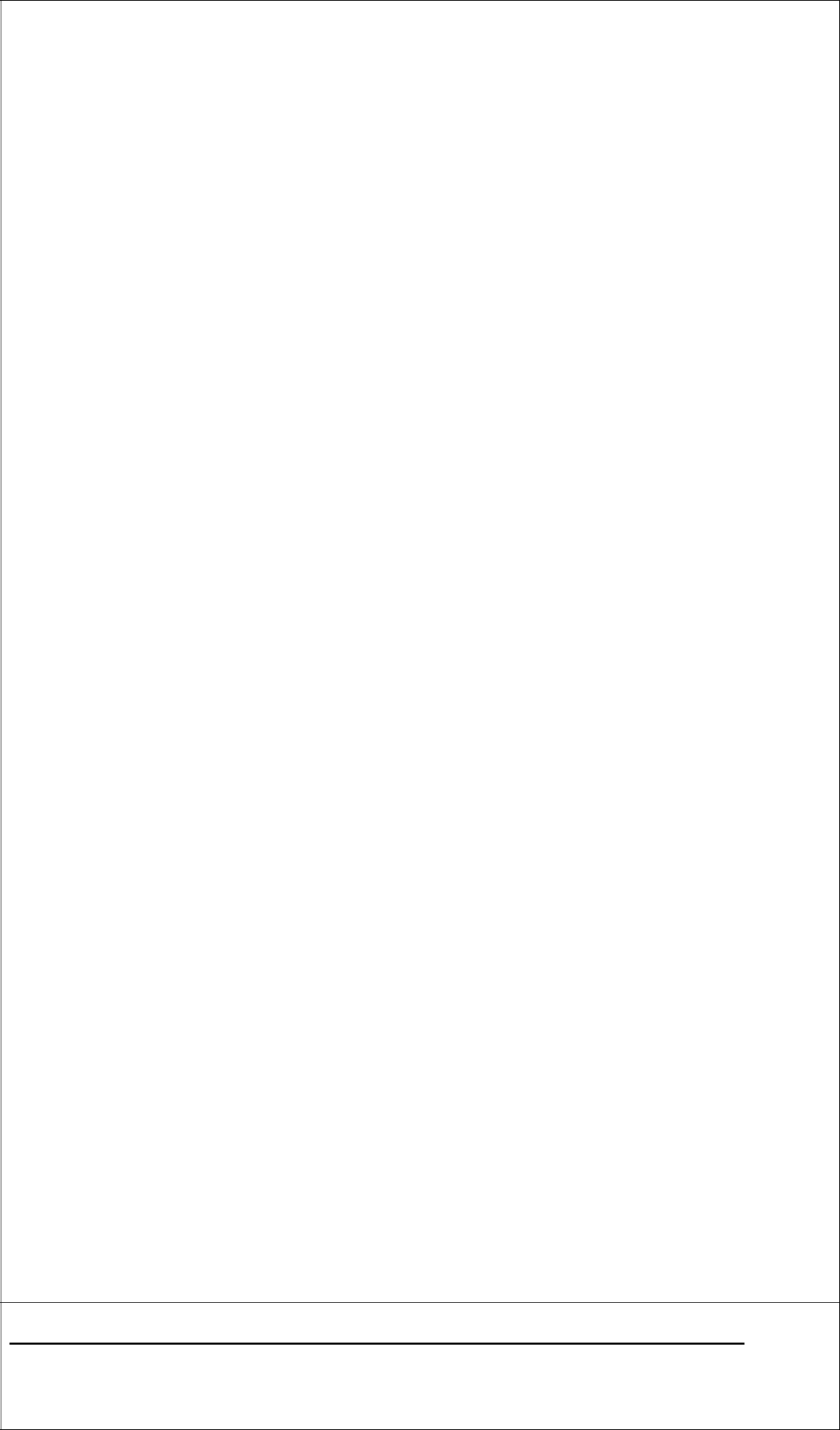 Acil Hastalık Tedavisinde Kullanılan en az 2 (iki) İlacın Farmakolojik Özellikleri:YETKİLİNİNAdı SoyadıÜnvanıİmzasıTarihT.C.NİĞDE ÖMER HALİSDEMİR ÜNİVERSİTESİNİĞDE ZÜBEYDE HANIM SAĞLIK HİZMETLERİ MESLEKYÜKSEKOKULUTIBBİ HİZMETLER VE TEKNİKLER BÖLÜMÜ İLK VE ACİL YARDIMPROGRAMI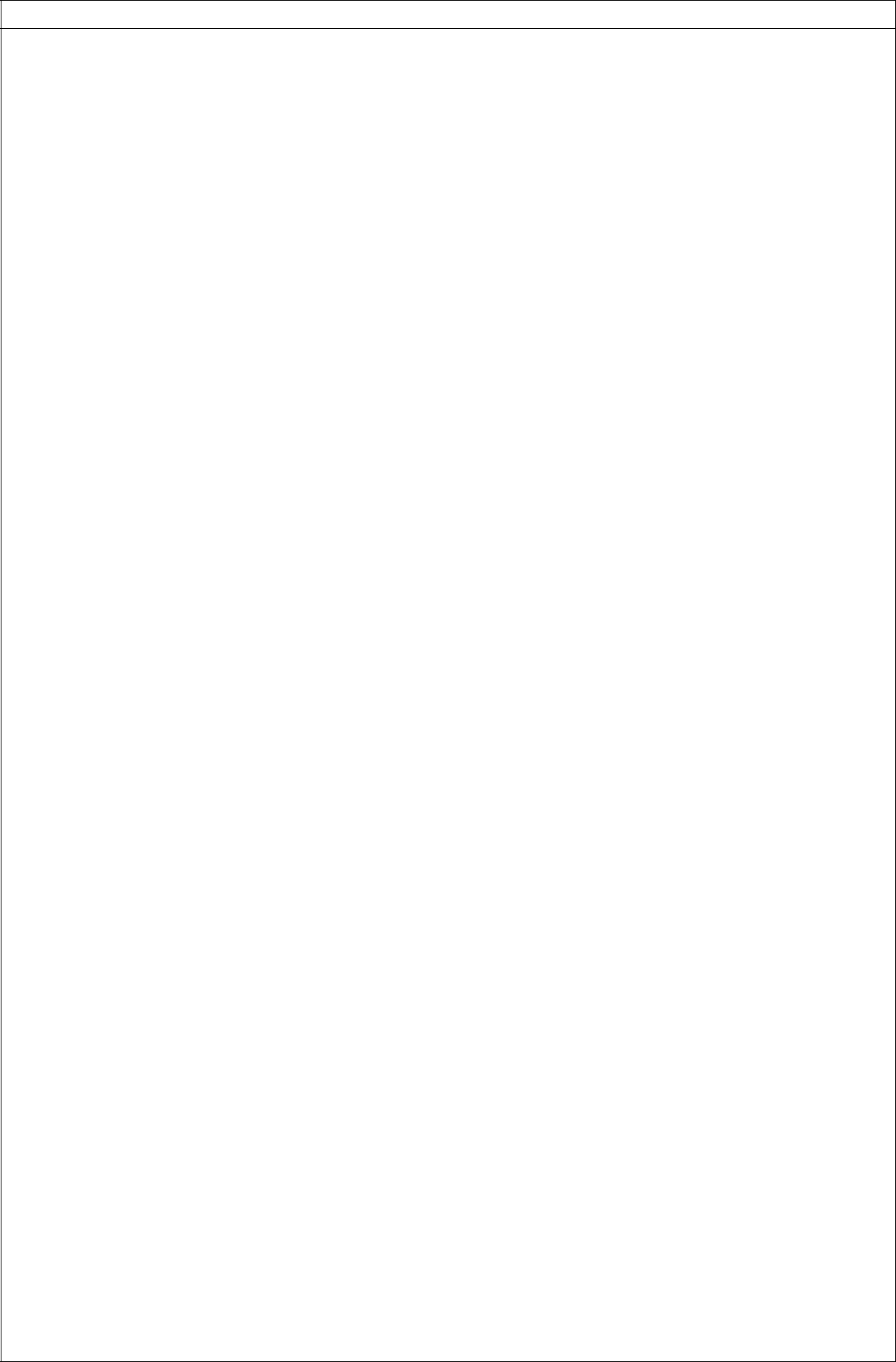 STAJ VAKA RAPORU4.	OlguHastaya Ait Ayrıntılı Tıbbi Öykü:Vital Bulgular: TA:	/	mmHg	Nb.:	/dkSol.:/dkAteş:°CBirinci Değerlendirme (AVPU, GKS, PERRLA):İkincil Değerlendirme:Uygulanan Acil Bakım:Acil Hastalık Hakkında Bilgi ve Uygulanması Gereken Acil Bakım:Acil Hastalık Tedavisinde Kullanılan en az 2 (iki) İlacın Farmakolojik Özellikleri:YETKİLİNİNAdı SoyadıÜnvanıİmzasıTarihNİĞDE ÖMER HALİSDEMİR ÜNİVERSİTESİNİĞDE ZÜBEYDE HANIM SAĞLIK HİZMETLERİ MESLEKYÜKSEKOKULUTIBBİ HİZMETLER VE TEKNİKLER BÖLÜMÜ İLK VE ACİL YARDIMPROGRAMISTAJ VAKA RAPORU5.	OlguHastaya Ait Ayrıntılı Tıbbi Öykü:Vital Bulgular: TA:	/	mmHg	Nb.:	/dkSol.:/dkAteş:°CBirinci Değerlendirme (AVPU, GKS, PERRLA):İkincil Değerlendirme:Uygulanan Acil Bakım:Acil Hastalık Hakkında Bilgi ve Uygulanması Gereken Acil Bakım:Acil Hastalık Tedavisinde Kullanılan en az 2 (iki) İlacın Farmakolojik Özellikleri:YETKİLİNİNAdı SoyadıÜnvanıİmzasıTarihT.C.                               NİĞDE ÖMER HALİSDEMİR ÜNİVERSİTESİ               Niğde Zübeyde Hanım Sağlık Hizmetleri Meslek Yüksekokulu Müdürlüğü              STAJ DEĞERLENDİRME KOMİSYON KARARIÖğrencinin Adı-SoyadıÇALIŞMA GÜNLERİÇALIŞMA GÜNLERİÇALIŞMA GÜNLERİÇALIŞMA GÜNLERİÇALIŞMA GÜNLERİÇALIŞMA GÜNLERİÇALIŞMA GÜNLERİÇALIŞMA GÜNLERİÇALIŞMA GÜNLERİÇALIŞMA GÜNLERİÇALIŞMA GÜNLERİÇALIŞMA GÜNLERİÇALIŞMA GÜNLERİÇALIŞMA GÜNLERİÇALIŞMA GÜNLERİÇALIŞMA GÜNLERİÇALIŞMA GÜNLERİÇALIŞMA GÜNLERİÇALIŞMA GÜNLERİÇALIŞMA GÜNLERİÇALIŞMA GÜNLERİÇALIŞMA GÜNLERİÇALIŞMA GÜNLERİÇALIŞTIĞIÇALIŞTIĞIStaj YaptığıAylar12345678910111213141516171819202122232425262728293031Saat ToplamıGün ToplamıOcakŞubatMartNisanMayısHaziranTemmuzAğustosEylülEkimKasımAralıkÖĞRENCİ ADISOYADIÖĞRENCİ ADISOYADIÖĞRENCİ ADISOYADIÖĞRENCİ ADISOYADIUYGULAMA YAPILANKURUM VE BİRİMBİLGİSİÖĞRENCİ ADISOYADIÖĞRENCİ ADISOYADIÖĞRENCİ ADISOYADIÖĞRENCİ ADISOYADIUYGULAMA YAPILANKURUM VE BİRİMBİLGİSİÖĞRENCİ ADISOYADIÖĞRENCİ ADISOYADIÖĞRENCİ ADISOYADIÖĞRENCİ ADISOYADIUYGULAMA YAPILANKURUM VE BİRİMBİLGİSİÖĞRENCİ ADISOYADIÖĞRENCİ ADISOYADIÖĞRENCİ ADISOYADIÖĞRENCİ ADISOYADIUYGULAMA YAPILANKURUM VE BİRİMBİLGİSİUYGULAMA YAPILANKURUM VE BİRİMBİLGİSİNOTARİHTARİHÖĞRENCİ İMZAEĞİTİM HEMŞİRESİ /BİRİM SORUMLUSUİMZAÖZEL DURUMAYÖNELİK AÇIKLAMANOTARİHTARİHÖĞRENCİ İMZAEĞİTİM HEMŞİRESİ /BİRİM SORUMLUSUİMZAÖZEL DURUMAYÖNELİK AÇIKLAMAÖĞRENCİ İMZAEĞİTİM HEMŞİRESİ /BİRİM SORUMLUSUİMZAÖZEL DURUMAYÖNELİK AÇIKLAMA1//2012//2023//2034//2045//2056//2067//2078//2089//20910//201011//201112//201213//201314//201415//2015Özellikler*Değerlendirme Puanı*Değerlendirme Puanı*Değerlendirme Puanı*Değerlendirme Puanı*Değerlendirme PuanıÖzelliklerÇok İyi(100-85)İyi(84-65)Orta(64-39)Geçer(40-30)Olumsuz(0-29)İşe İlgiİşin TanımlanmasıAlet Teçhizat Kullanma YeteneğiAlgılama GücüSorumluluk Duygusu Çalışma HızıUygun ve Yeteri Kadar Malzeme Kullanma BecerisiZaman/Verimli Kullanma Problem Çözebilme Yeteneğiİletişim Kurma Kurallara Uyma Genel DeğerlendirmeGrup Çalışmasına YatkınlığıKendisini Geliştirme İsteğiUygulamanın adıUygulama sayısıUygulama sayısıUygulama sayısıGirişimiİzlemeGirişimiİzlemeEğitimci yardımı ile birlikte yapmaÖğrencinin tek başına yaptığıHava yolu ve solunum ile ilgili beceri ve girişimlerHava yolunun değerlendirilmesiSolunumun değerlendirilmesiTemel hava yolu manevralarının uygulanmasıNazal kanül ile oksijen uygulanmasıUygun maske ile oksijen uygulanmasıBalon Valf Maske KullanımıOrafaringial hava yolu kanül uygulamaOrotrakeal entübasyonAlternatif havayolu araçlarının uygulanması (LMA vs.)Dolaşım ile ilgili beceri ve girişimlerNabız değerlendirmesi/Kan basıncı ölçümüHastanın monitörize edilmesi ya da EKG çekilmesiMonitörden ya da EKG kağıdından ritmin değerlendirilmesiDefibrilasyon/Kardiyoversiyon uygulamasıKalp masajı uygulamasıFiziksel muayene ile ilgili beceri ve girişimlerGenel fiziksel muayene uygulamasıCilt değerlendirmesi (ısı, durum ve renk)Göz muayenesi ve pupil değerlendirmesi (PERRLA)Göğüs muayenesi ve solunum seslerinin dinlenmesiKarın ve pelvis muayenesiÜst ve Alt Ektremitelerin değerlendirilmesiİmmobilizasyon ile ilgili beceri ve girişimlerBoyunluk uygulamasıHastanın sırt tahtasına alınmasıKısa sırt tahtası veya KED uygulamasıAtel uygulama (traksiyon, vakum, havalı vs.)İlaç uygulama ile ilgili beceri ve girişimlerOral ya da Sublingual ilaç uygulamaIM ya da SC ilaç uygulamasıIV ya da IO yolun sağlanması ve ilaç uygulamasıKadın Doğum ile ilgili beceri ve girişimlerGebeden öykü alınmasıDoğuma yardımcı olma,Yenidoğan bakımı- değerlendirilmesiPlasentanın çıkartılması, kontrolü, doğum sonrası anne bakımıStaj Dosyasının  Teslim Tarihi    :   ....... / ….. / 20.…                               Tıbbi Hizmetler ve Teknikler Bölümü İlk ve Acil Yardım Programı ……………….………... nolu………………..………….. adlı öğrencinin yaptığı staj çalışması ....... / ….. / 20..…  tarihli toplantıda değerlendirilerek kabul edilmiştir/edilmemiştir.İlk ve Acil Yardım Programı Staj Komisyonu……………………………     Başkan……………………………                                                                   ……………………………Üye                                                                                                       Üye